Pracovný list – stredová súmernosť, 5.ročník		 		 				Bod A spojím polpriamkou so stredom súmernosti S.   Narysujem polpriamku   .Kružidlo zapichnem do bodu S a odmeriam si vzdialenosť úsečky AS.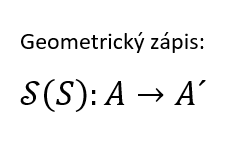 Prenesiem na opačnú časť polpriamky AS. Označím obraz bodu A – nový bod A´.Zapíšem zobrazenie.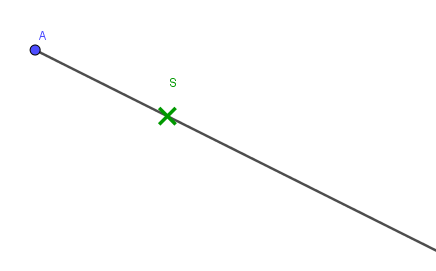 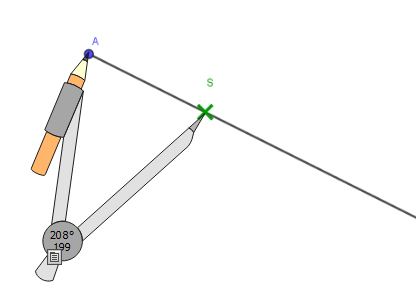 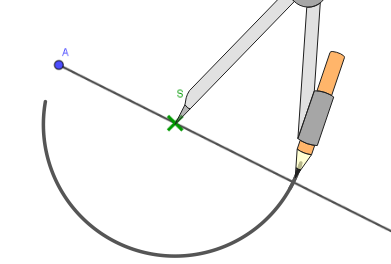 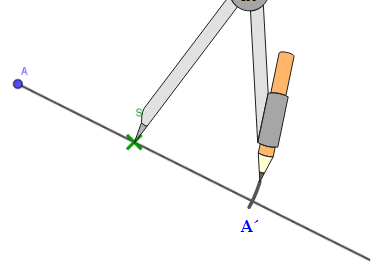 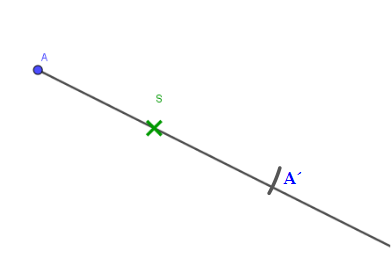 Zostrojte obrazy útvarov v stredovej súmernosti podľa stredu – bodu S.    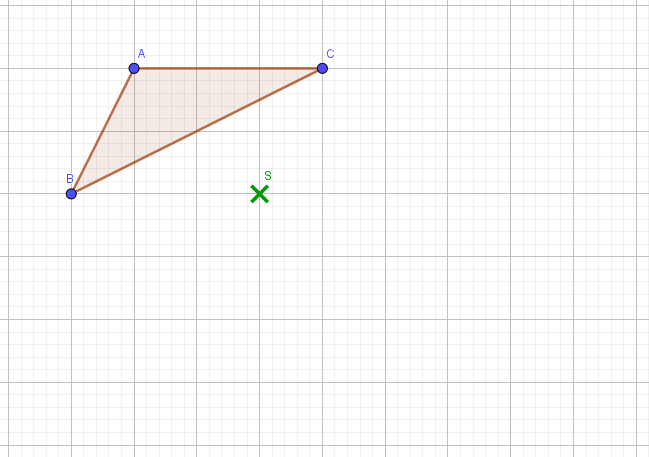 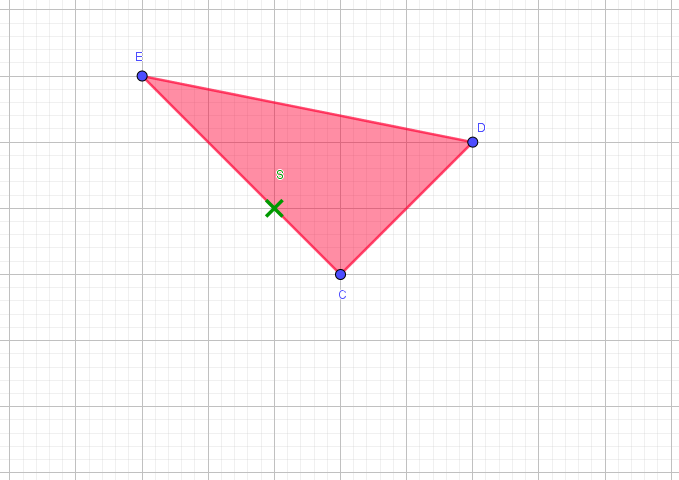 Zostrojte obraz útvaru v stredovej súmernosti podľa bodu S:    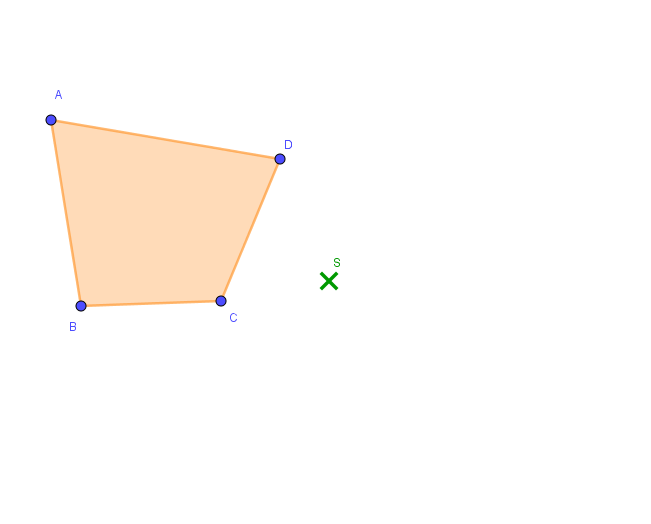 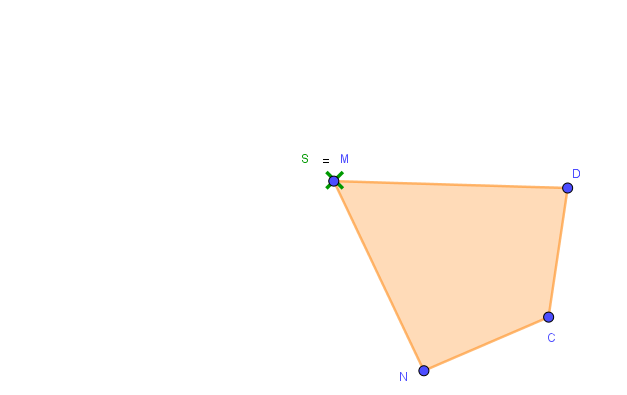 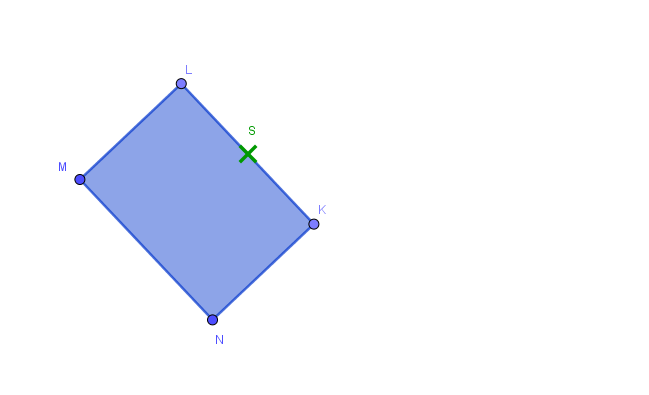 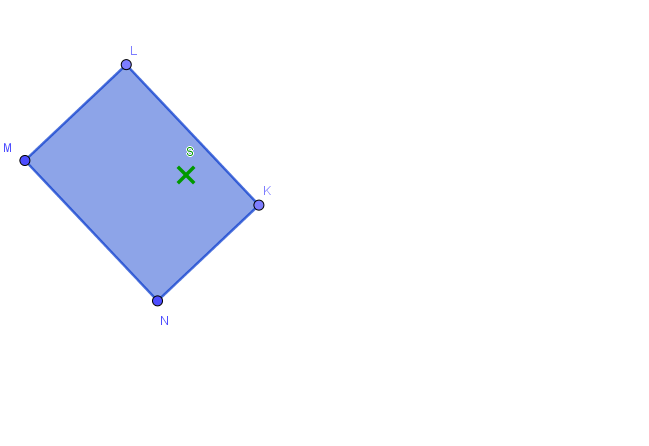 